Минимальные индикаторы и показатели при реализации основных и дополнительных общеобразовательных программ Центра «Точка роста»МБОУ «Сетоловская СОШ» (наименование образовательнойорганизации) за 4 квартал 2023 годаПрограмма социально-культурных компетенций разрабатывается и утверждается общеобразовательной организацией, на базе которой функционирует центр образования цифрового и гуманитарного профилей. Включает печень социокультурных мероприятий, проводимых на базе Центра «Точка роста».Директор школы______________(А.С.Шкабарина)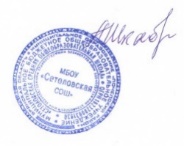 Минимальные показатели создания и функционирования центра образования естественно-научной и технологической направленностей за 4 квартал 2023 года МБОУ «Сетоловская СОШ» (наименование школы)Директор школы_______(А.С.Шкабарина)№Наименование индикатора/показателяПлановое значение на конец отчетного годаДостигнутое значение за отчетный период1.Численность детей, обучающихся по предметной области «Технология» на обновленной материально-технической базе Центра «Точка роста»34342.Численность детей, обучающихся по учебным предметам «Основы безопасности жизнедеятельности» и «Информатика» на базе Центра «Точка роста»003.Численность детей, охваченных дополнительными общеразвивающими программами на обновленной материально-технической базе Центра «Точка роста»53534.Численность детей, занимающихся по дополнительной общеобразовательной программе «Шахматы» на обновленной материально-технической базе Центра «Точка роста»005.Численность человек, ежемесячно использующих инфраструктуру Центра «Точка роста» для дистанционного образования006.Численность детей, обучающихся по основным образовательным программам, реализуемым в сетевой форме007.Численность человек, ежемесячно вовлеченных в программу социальнокультурных компетенций1 на обновленной материально-технической базе008.Количество проведенных на площадке Центра «Точка роста» социокультурных мероприятий119.Повышение квалификации сотрудников Центра «Точка роста» по предметной области «Технология»00№Наименование индикатора/показателяПлановое значение по Центру образованияДостигнутое значение по Центру образования1.Численность обучающихся общеобразовательной организации, осваивающих два и более учебных предмета из числа предметных областей «Естественнонаучные предметы», «Естественные науки», «Математика и информатика», «Обществознание и естествознание», «Технология» и (или) курсы внеурочной деятельности общеинтеллектуальной направленности с использованием средств обучения и воспитания Центра «Точка роста» (человек)51512.Численность обучающихся общеобразовательной организации, осваивающих дополнительные общеобразовательные программы технической и естественнонаучной направленности с использованием средств обучения и воспитания Центра «Точка роста» (человек)53533.Доля педагогических работников центра «Точка роста», прошедших обучение по программам из реестра программ повышения квалификации федерального оператора (%)00